Graduate Seminar – VI, Spring 2014ECE DepartmentAdvances in Phased Array Systems	Thomas SikinaPrincipal Engineering Fellow, Raytheon Co.Raytheon continues to develop new phased array capabilities in its sensors and systems.  This seminar shows some of the more recent advances, the fundamentals of phased array systems and the value of advanced systems to potential customers. Three-dimensional sensors is one of these advances, since it can significantly improve the data update time, frequency utilization, and system performance.  Improvements in polarization isolation can add an additional degree of freedom in advanced sensors potentially used for weather detection and discrimination.  Recent advances in phased array cost reduction are making contemporary sensors available to a wider field of applications and customers.  We explore the design principles behind these recent advances in elementary language, and offer a projection to their future realization.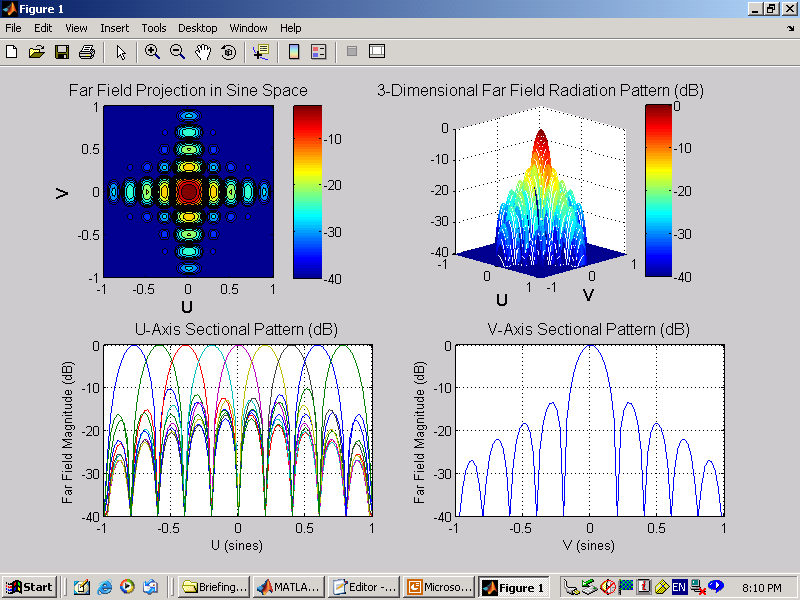 website: jobs.raytheon.comDate: Wednesday, April 2, 2014. Time: 3:30 PM  Room: Ki-306